draft agendaprepared by the Office of the UnionDisclaimer:  this document does not represent UPOV policies or guidance	Opening of the Session	Adoption of the agenda 	Short reports on developments in plant variety protection (a)	Reports from members and observers (written reports to be prepared by members and observers)(b)	Report on developments within UPOV (oral report by the Office of the Union)	Molecular Techniques (document to be prepared by the Office of the Union)(a)	Developments in UPOV (document to be prepared by the Office of the Union)(b)	Presentation on the use of molecular techniques in DUS examination (presentations invited from members of the Union)	TGP and INF series documents (documents to be prepared by the Office of the Union)	Variety denominations (document to be prepared by the Office of the Union)	Information and databases(a)	UPOV information databases (documents to be prepared by the Office of the Union)(b)	Variety description databases (documents to be prepared by the Office of the Union) (c)	Exchange and use of software and equipment (document to be prepared by the Office of the Union)(d)	UPOV PRISMA (document to be prepared by the Office of the Union)	Experiences with new types and species (oral reports invited)	Access to plant material for the purpose of management of variety collections and DUS examination (document to be prepared by Italy)	DUS examination of mutant varieties of apple (document to be prepared by the European Union)	Relevant matters for DUS examination in the fruit sector (presentations invited from members and observers)	Guidance for drafters of Test Guidelines 	Matters to be resolved concerning Test Guidelines put forward for adoption by the Technical Committee (if appropriate)	Discussion on draft Test Guidelines (Subgroups)Apple (fruit varieties) (Revision) (Malus domestica Borkh.) (document TG/14/10(proj.2)) (Germany to prepare a document) *Apricot (Prunus armeniaca L.) (Revision) (document TG/70/5(proj.3)) (Hungary to prepare a document) Argania (Argania spinosa (L.) Skeels) (document TG/ARGAN(proj.4)) (Morocco to prepare a document) Date Palm (Phoenix dactylifera) (document TG/PHOEN_DAC(proj.1)) (Israel to prepare a document)Grapevine (Vitis L.) (Revision) (document TG/50/10(proj.2)) (Italy to prepare a document)Guava (Psidium guajava L.) (Revision) (document TG/110/3) (China to prepare a document)Goji (Lycium L.) (NEW) (China to prepare a document)Hazelnut (Corylus americana Marshall) (Revision) (document TG/71/3) (Italy to prepare a document)Lemon (Lemons and Limes (Citrus L. - Group 3)) (Partial revision: deletion of Characteristics 53, 56 and 67; changes to Characteristics 29, 68, 73 (document TG/203/1 Rev.) (Spain to prepare a document)Mandarin (Citrus L. – Group 1) (Partial revision: deletion of Characteristics 9 to 12, 15, 18, 19, 27, 35, 36, 38 to 40, 42, 43, 45 to 47, 50, 51, 58, 60, 65, 66, 68 to 70, 75, 90, 91, 93 and 104; changes to Characteristics 25, 67, 73, 91 and 98) (document TG/201/1 Rev.) (Spain to prepare a document)Mulberry (Morus L.) (Document TG/MORUS(proj.1)) (Japan to prepare a document)*Physic Nut (Jatropha curcas L.) (document TG/JATRO_CUR (proj.2)) (Mexico to prepare a document)*Pistachio (Pistacia L.) (document TG/PISTA(proj.3)) (European Union to prepare a document)Seabuckthorn (Hippophae rhamnoides L.) (Partial revision: Ad. 21) (document TG/240/1) (Slovakia to prepare a document)Strawberry (Fragaria L.) (Revision) (document TG/22/11(proj.1)) (Germany to prepare a document)Sweet Cherry (Prunus avium L.) (Revision) (document TG/35/8(proj.1)) (France to prepare a document)Trifoliate Orange ((Poncirus) (Citrus L. - Group 5)) (Partial revision: deletion of Characteristics, 4, 20, 86; changes to Characteristics: 25, 100, 101) (document TG/83/4 Rev.) (Spain to prepare a document)	Cooperation in examination (document to be prepared by the Office of the Union) 	Recommendations on draft Test Guidelines	Date and place of the next session	Future program	Adoption of the Report on the session (if time permits)	Closing of the session[End of document]_______________________* Indicates possible final draft Test Guidelines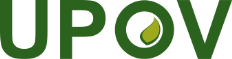 EInternational Union for the Protection of New Varieties of PlantsTechnical Working Party for Fruit CropsFifty-first Session
Nîmes, France, July 6 to July 10, 2020TWF/51/1 Original:  EnglishDate:  March 9, 2020